         Маркировка гидроцилиндров ООО «БРМЗ»            Технические  сведения   распространяются  на  одноступенчатые,  поршневые гидравлические цилиндры, применяемые  в объёмных гидроприводах  строительно- дорожных, коммунальных, сельскохозяйствен-ных машин и тракторов, поставляемых на рынок внутри страны и на экспорт.                                                                                                                               В зависимости от конструктивного исполнения различают гидроцилиндры (гидравлические цилиндры) с односторонним и двусторонним выходным штоком, поршневые одностороннего и двустороннего действия.Условное обозначение гидроцилиндров приведено на схеме:* Исполнение гидроцилиндров по конструкции крепления приведены в Таблице1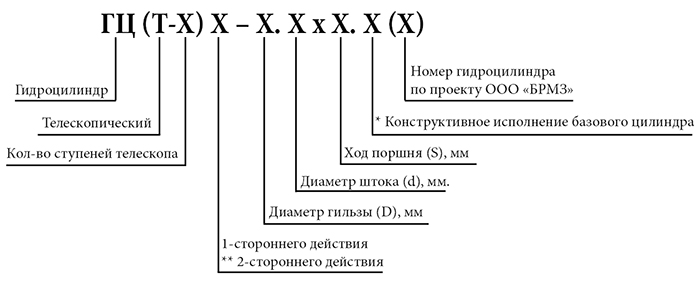  ** Двустороннего действия в обозначении не указываетсяПример условного обозначения при заказе гидроцилиндра двустороннего действия:
ГЦ – 125.100х580.55 (59)Ø гильзы 125 мм;Ø штока 100 мм;ход поршня 580 мм;конструктивное исполнение 55, порядковый номер по проекту ООО «БРМЗ» 59.                                                                                                                                 Таблица 1Тип Конструктивное исполнение01Вилка на корпусе и штоке02 Вилка на корпусе и резьба наружная на штоке03 Вилка на корпусе и резьба внутренняя на штоке04 Вилка на корпусе и проушина с шарнирным подшипником на штоке05 Вилка на корпусе и проушина с втулкой на штоке06 Вилка на корпусе и шток с механической фиксацией и вилкой07 Вилка на корпусе и шток с отверстием11 Проушины с шарнирным подшипником на корпусе и штоке12 Проушина с шарнирным подшипником на корпусе и проушина с втулкой на штоке13 Проушина с шарнирным подшипником на корпусе и шток с наружной резьбой14 Проушина с шарнирным подшипником на корпусе и шток с внутренней резьбой15 Проушина с шарнирным подшипником на корпусе и шток со сферой или грибком16 Проушина с шарнирным подшипником на корпусе и с подготовкой конца штока под сварку   с требуемой деталью17 Проушины корпуса и штока с отверстием18 Проушина с шарнирным подшипником на корпусе и шток с вилкой19 Проушина с отверстием на корпусе и шток с шарнирным подшипником20 Проушины со сферическими втулками на корпусе и штоке21 Проушина с втулкой на корпусе и с шарнирным подшипником на штоке22 Проушины с втулками на корпусе и штоке23 Проушина с втулкой на корпусе и шток с наружной резьбой24 Проушина с втулкой на корпусе и шток с внутренней резьбой25 Проушина с втулкой на корпусе и шток со сферой или грибком26 Проушина с втулкой на корпусе и с подготовкой конца штока под сварку с требуемой деталью28 Проушины с втулкой на корпусе и проушина с шарнирным подшипником на штоке29 Проушина с шарнирным подшипником на корпусе и проушина с втулкой на штоке30 Проушина корпуса с отверстием и гладкий конец штока31 Корпус на цапфах и проушина с шарнирным подшипником на штоке32 Корпус на цапфах и проушина с втулкой на штоке33 Корпус на цапфах и шток с наружной резьбой34 Корпус на цапфах и шток с внутренней резьбой35 Корпус на цапфах и шток со сферой или грибком36 Корпус на цапфах и с подготовкой конца штока под сварку с требуемой деталью41 Корпус на цапфах с отверстием и проушина с шарнирным подшипником на штоке42 Корпус на цапфах с отверстием и проушина с втулкой на штоке43 Корпус на цапфах с отверстием и шток с наружной резьбой44 Корпус на цапфах с отверстием и шток с внутренней резьбой45 Корпус на цапфах с отверстием и шток со сферой или грибком46 Корпус на цапфах с отверстием и с подготовкой конца штока под сварку с требуемой деталью47 Корпус на цапфах и шток с вилкой48 Корпус на цапфах и проушины корпуса и штока с отверстиями55 Посадочная цилиндрическая поверхность на корпусе и шток со сферой или грибком56 Посадочная цилиндрическая поверхность на корпусе и шток с наружной резьбой57 Посадочная цилиндрическая поверхность на корпусе и шток-рейка58 Посадочная цилиндрическая поверхность на корпусе и шток с внутренним гладким отверстием59 Посадочная цилиндрическая поверхность на корпусе и шток с внутренней резьбой65 Фланец на корпусе и шток со сферой или грибком66 Посадочная цилиндрическая поверхность на корпусе и подготовка штока под сварку требуемой деталью67 Проушина штока с отверстием и цилиндрический корпус68 Посадочная цилиндрическая поверхность на корпусе и шток с проушиной с гладким  отверстием69 Шаровые опоры на штоке и корпусе70 Фланцы на шаровых опорах штока и корпуса73 Проушина со сферическим отверстием на корпусе и шток с наружной резьбой80 Корпус с подготовкой конца под сварку и гладкий конец штока с отверстием под палец82 Корпус с подготовкой конца под сварку и проушина с втулкой на штоке83 Корпус с подготовкой конца под сварку и шток с наружной резьбой84 Корпус с наружной резьбой и проушина штока с шарнирным подшипником85 Корпус с подготовкой конца под сварку и шток со сферой или грибком